ROTINA SEMANAL – PRÉ I e PRÉ IIPROFESSOR: RAFAEL TOKIMATU – ED. FÍSICA“Educar é semear com sabedoria e colher com paciência.” (Augusto Cury)VÍDEO AULA APRESENTANDO E ORIENTANDO AS ATIVIDADES, DISPONÍVEL EM: https://www.youtube.com/watch?v=StIZxvy2ws8&list=PL2ASlftDfH7Rt-9VxcFY-9x0mE3JCviLo&index=7EDUCAÇÃO FÍSICA – CORRIDA DAS MINHOCAS Olá pessoal, tudo bem com vocês? Nossa atividade de Educação Física será a brincadeira: CORRIDA DAS MINHOCAS. É uma brincadeira muito simples e muito divertida! Com ela podemos desafiar a família inteira!!! Então vamos lá!Para brincar vamos utilizar os seguintes materiais:- Uma folha de papel - Uma régua - Uma tesoura- Uma caneta- Um canudo (pode ser feito com uma folha de papel ou corpo de caneta)CRIANDO NOSSA MINHOCA!Corte a folha nas medidas: 15 cm de comprimento por 03 cm de largura.Em seguida, dobre a tirinha como se fosse fazer um leque ou uma sanfoninha – dobre com um espaço de 2 a 3 cm.Corte as pontinhas do leque para arredondar a minhoca.Use a criatividade e decore a sua minhoquinha, faça olhinhos, boquinhas e o que você mais quiser. 	Assopre pertinho da minhoca com o canudinho e ela vai se movimentar.CORRIDA DAS MINHOCAS, COMO BRINCAR?Com um canudinho e um pedaço de papel, o objetivo da atividade é assoprar dentro do canudinho para movimentar o papel e fazer a “minhoca” correr. Ganhava quem chegasse na marcação do final da pista de corrida.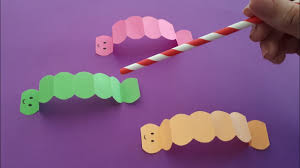 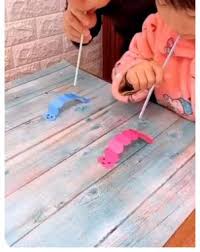 